Knutselideetjes voor PasenWikkelen met wol rond karton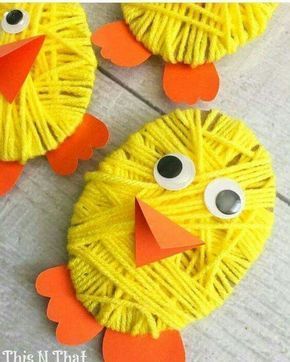 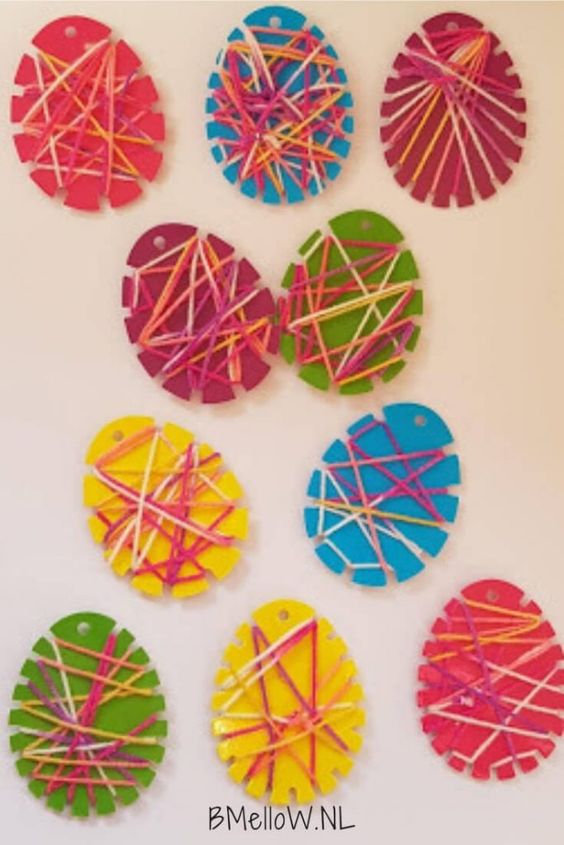 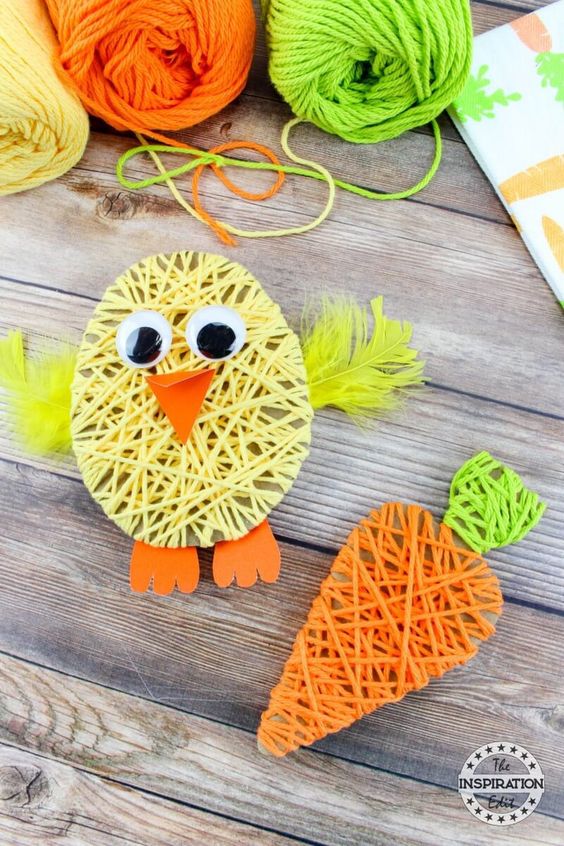 Met verf aan de slag 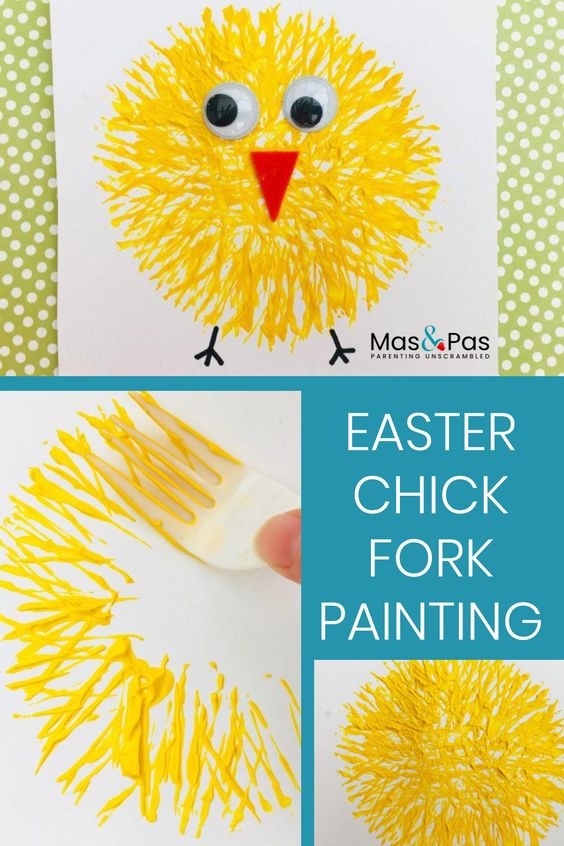 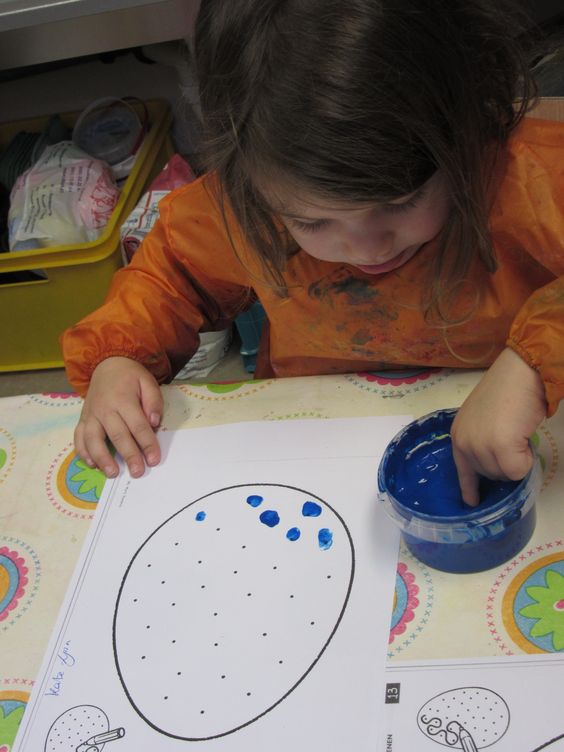 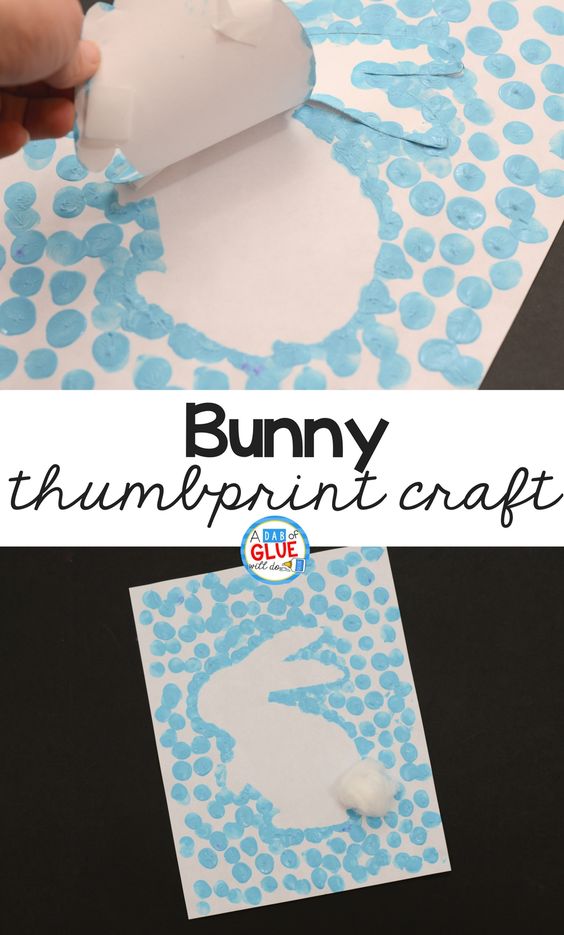 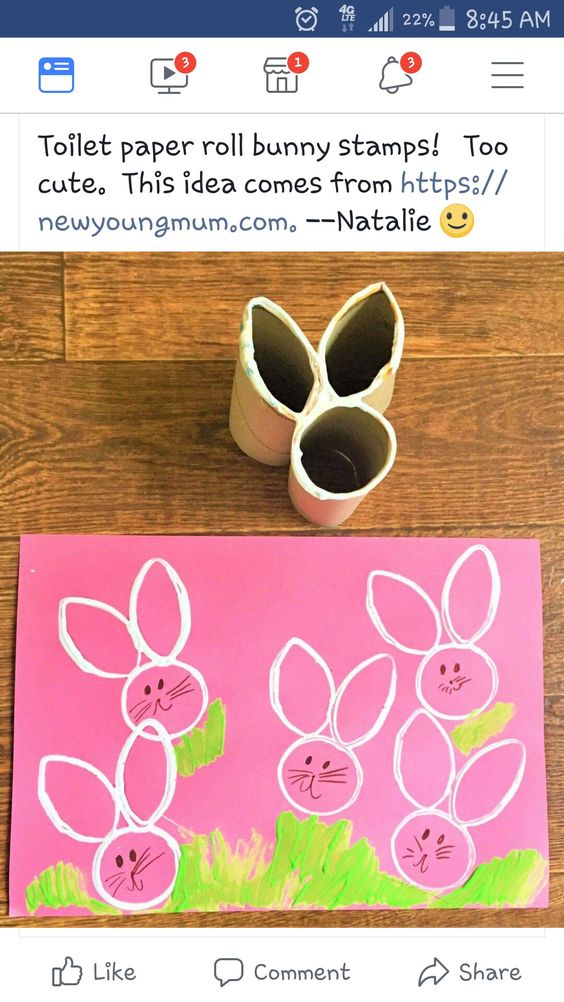 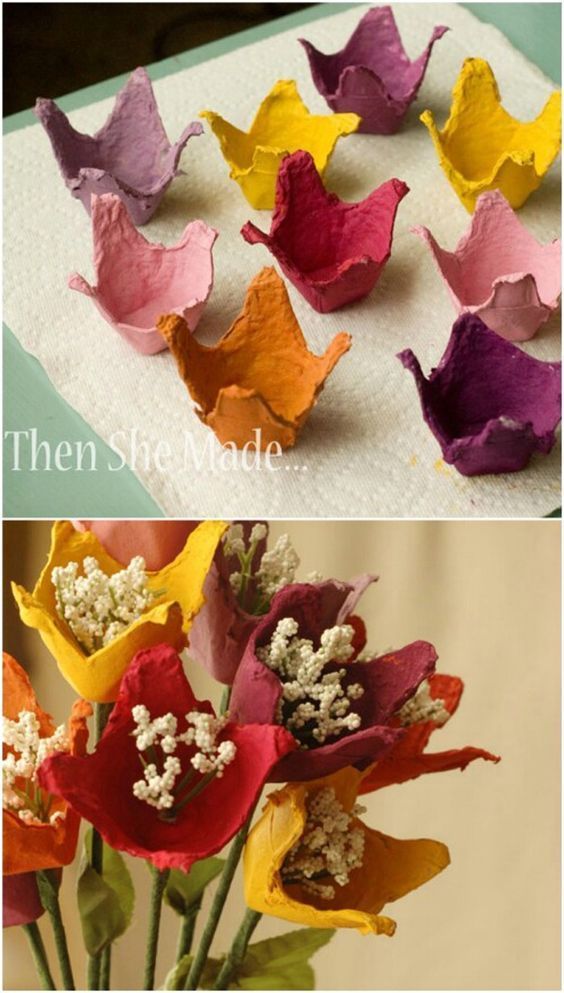 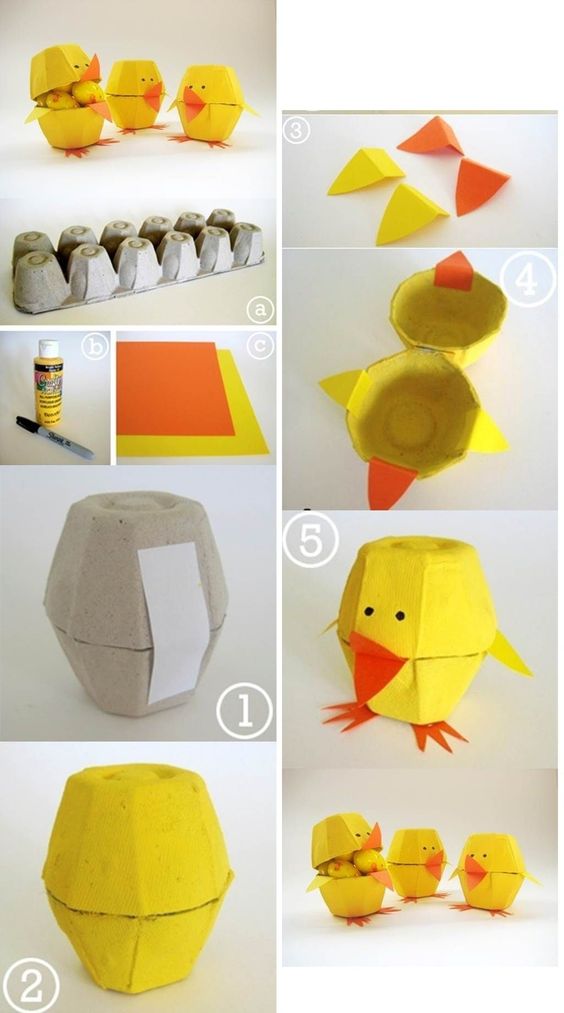 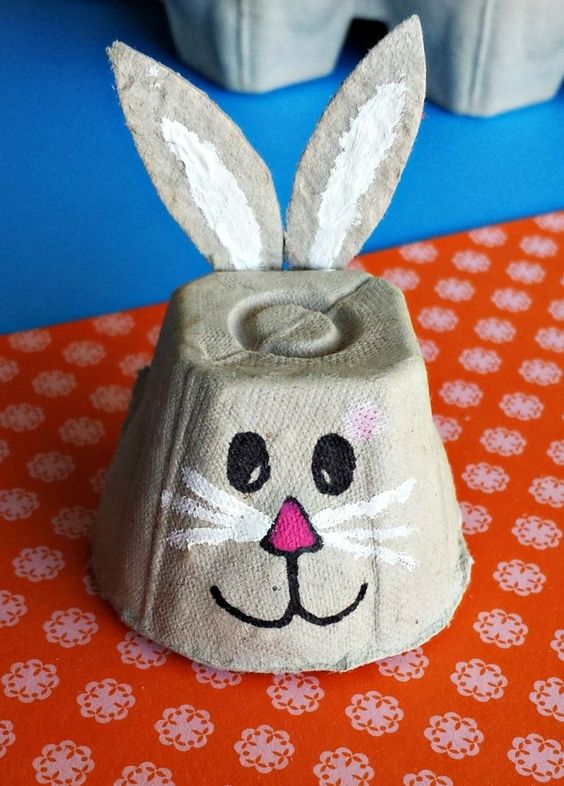 Met plakband en verf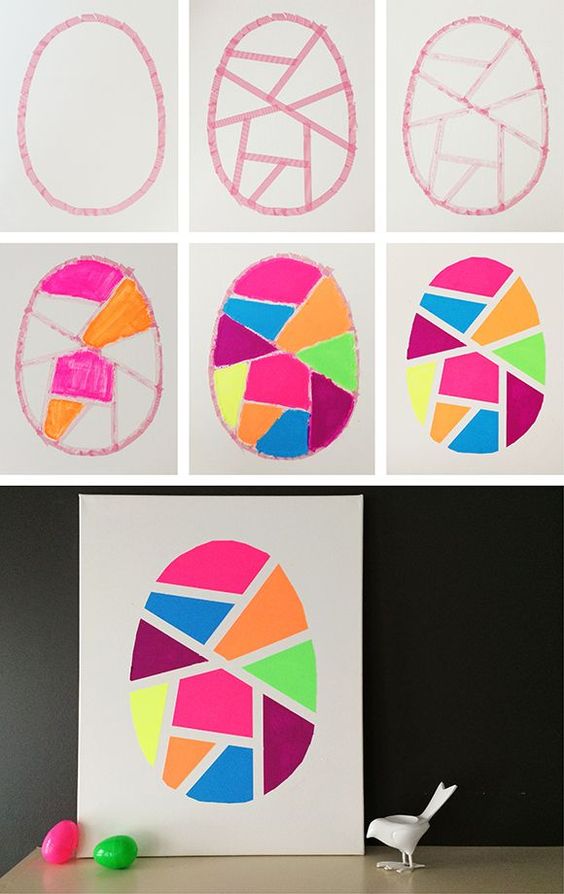 Met schaar en lijm aan de slag 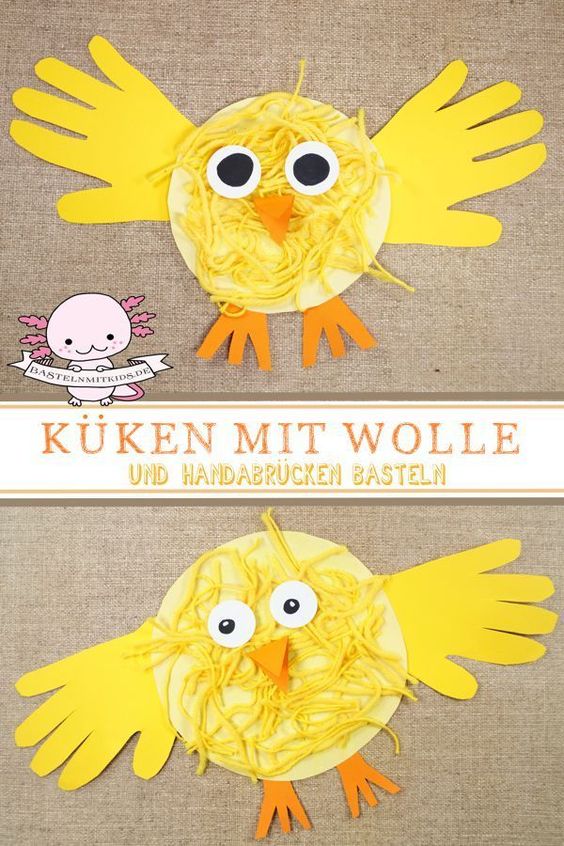 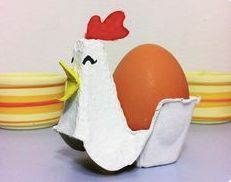 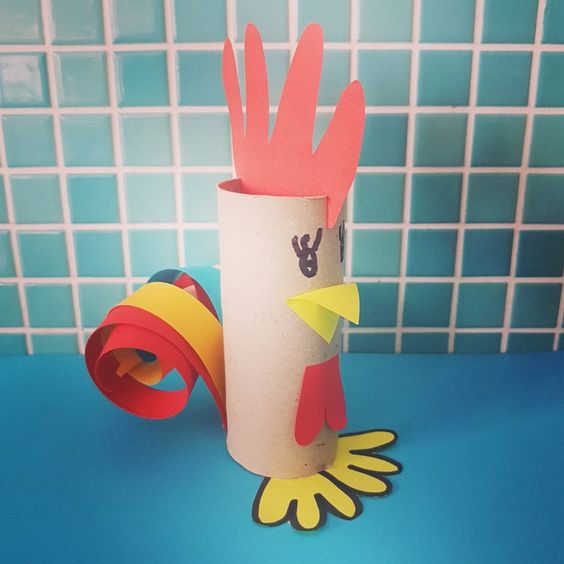 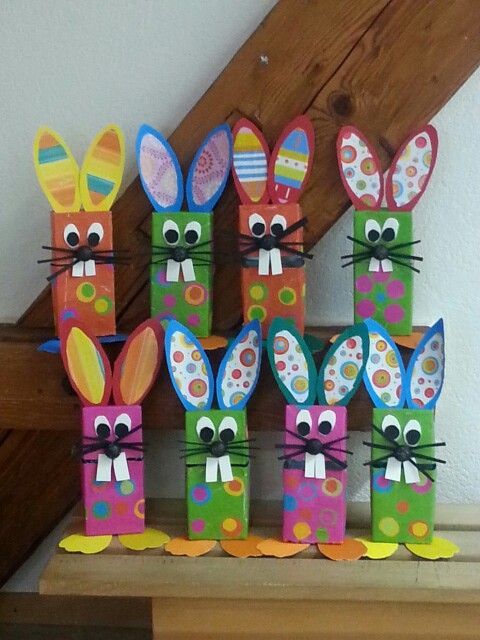 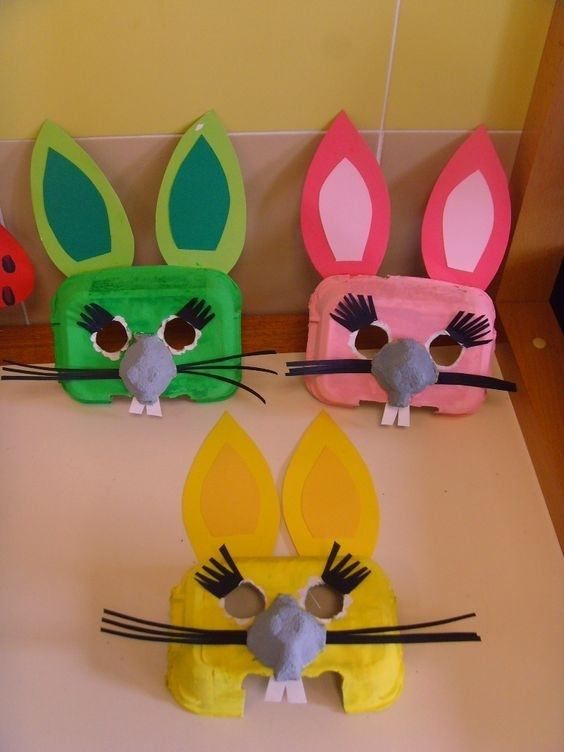 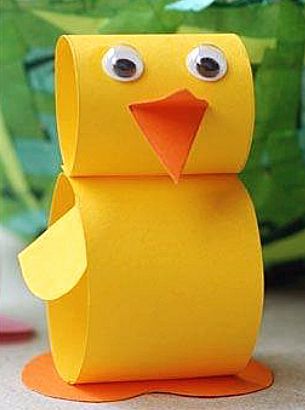 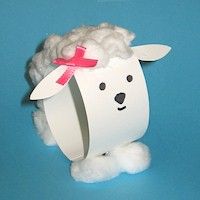 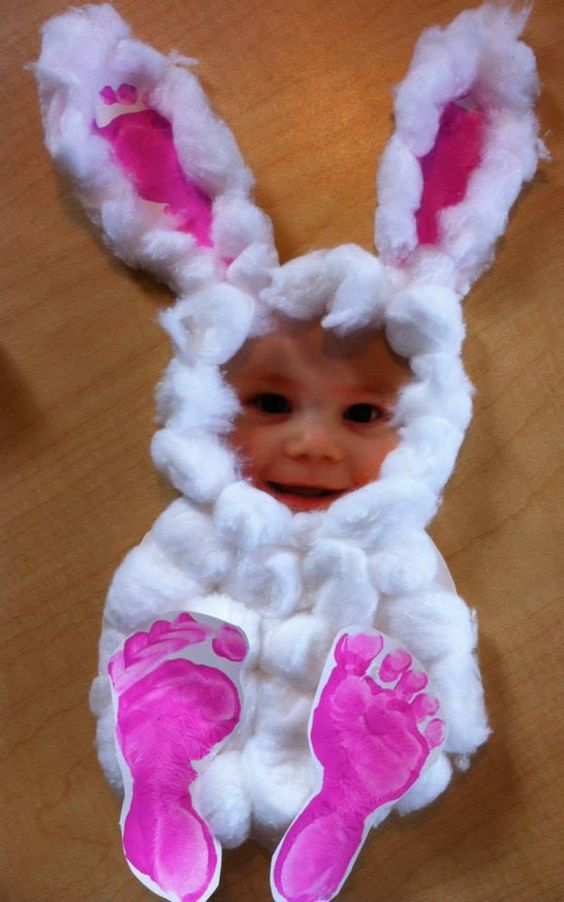 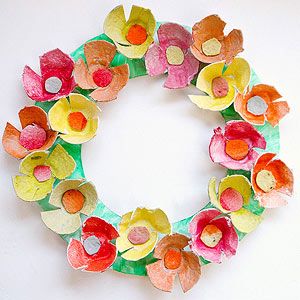 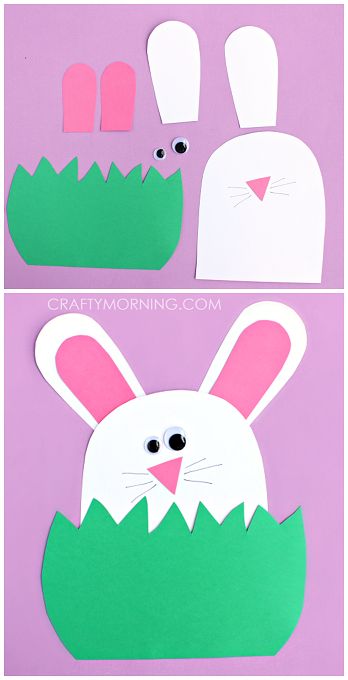 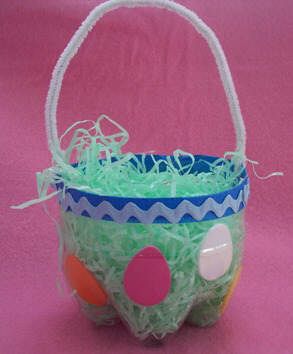 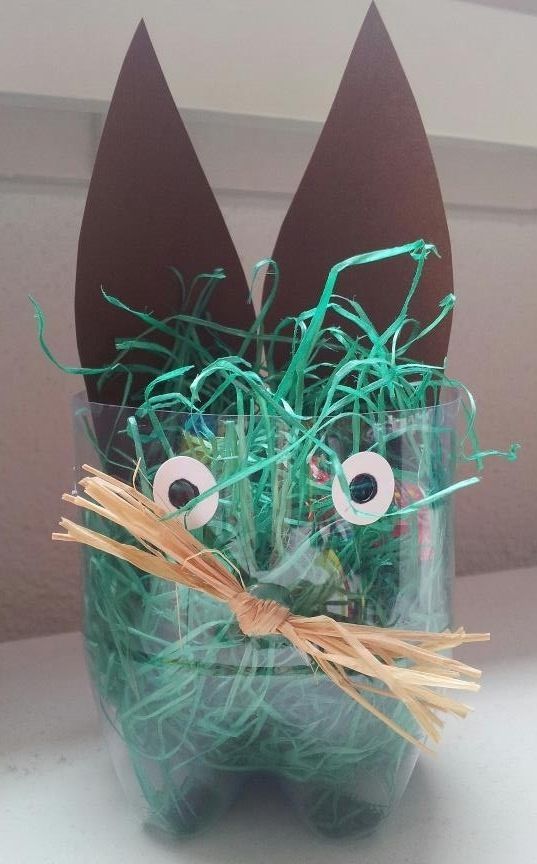 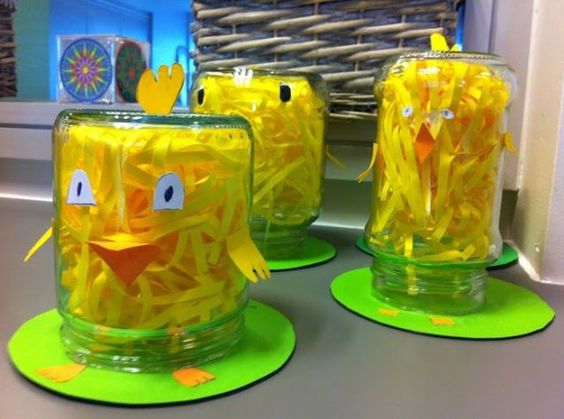 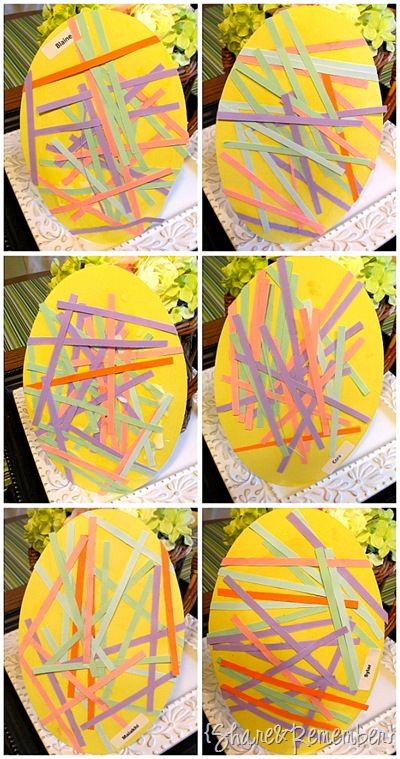 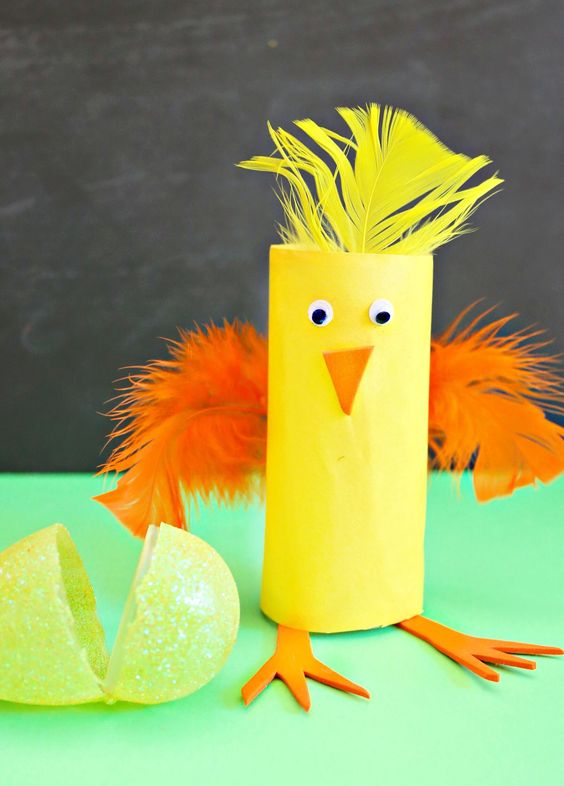 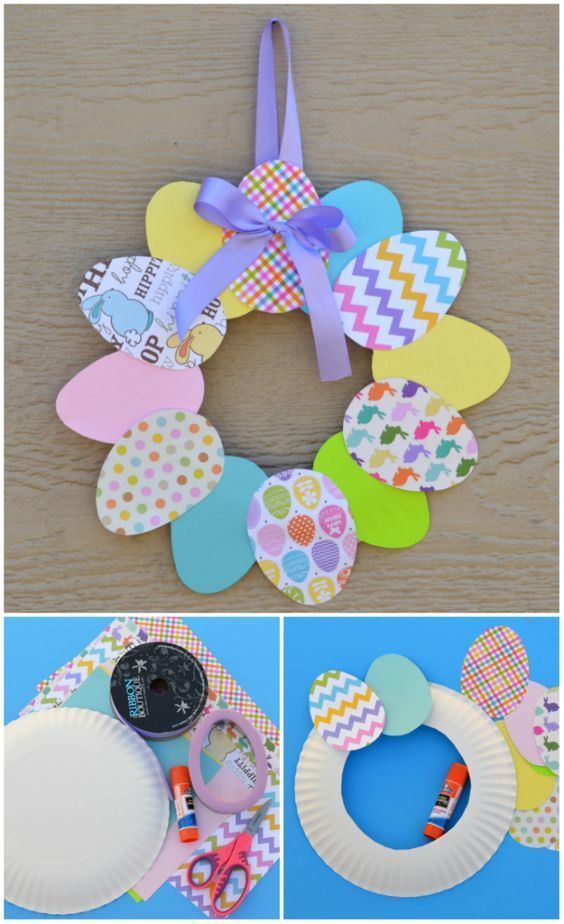 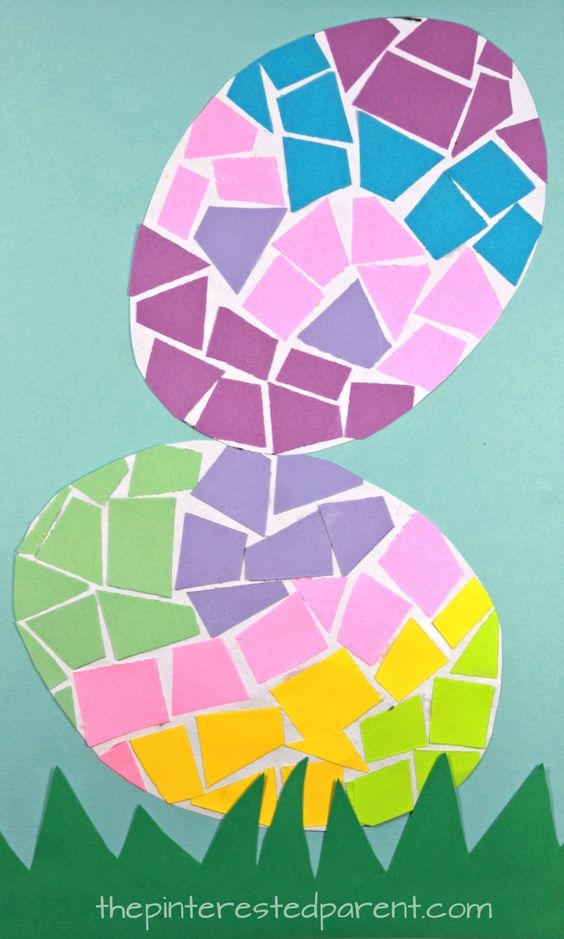 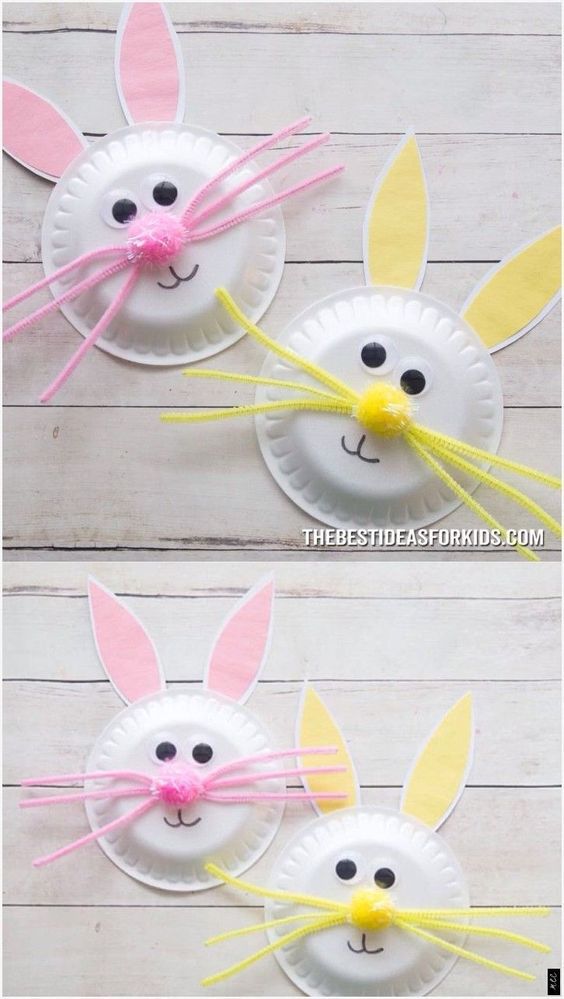 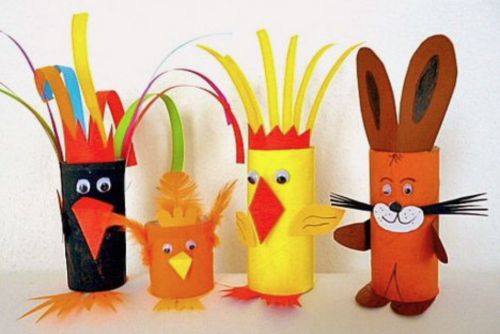 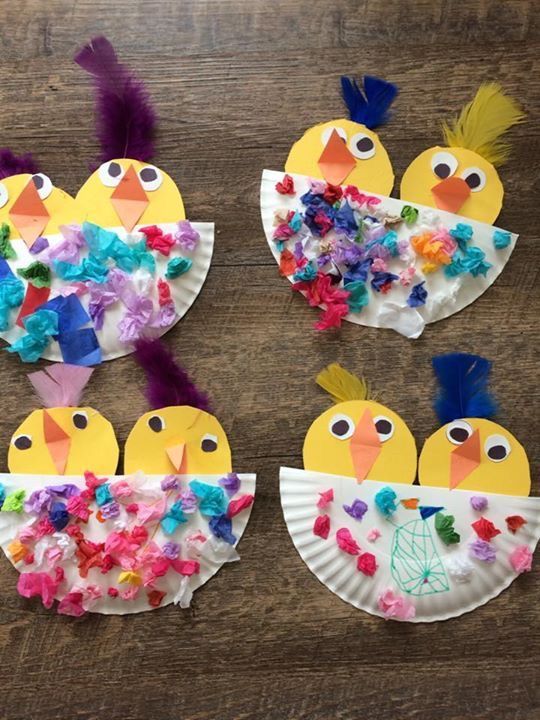 Met spijkertjes en hamer aan de slag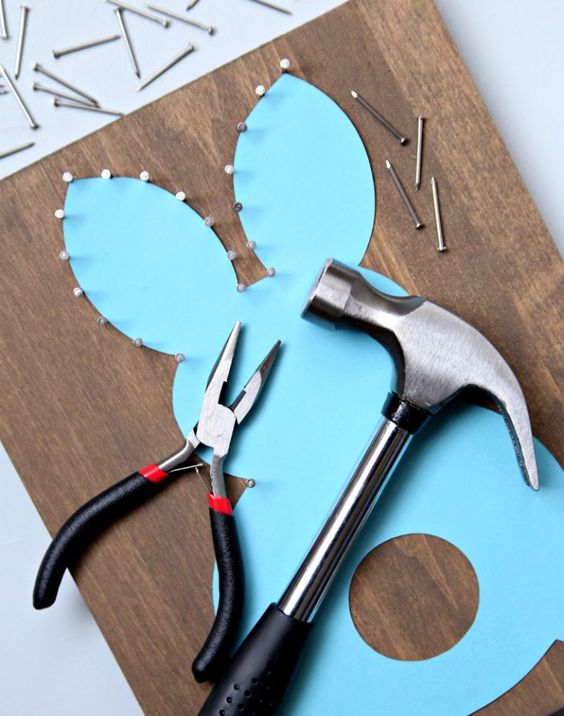 Met strijkkralen aan de slag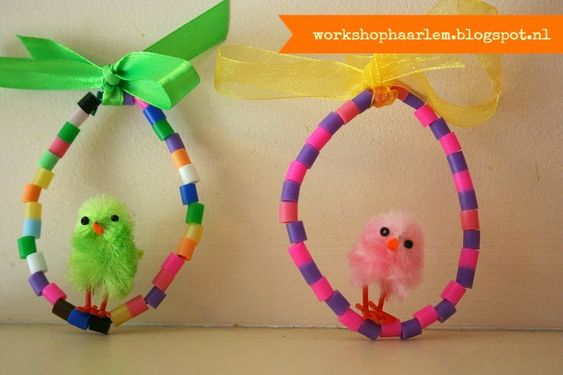 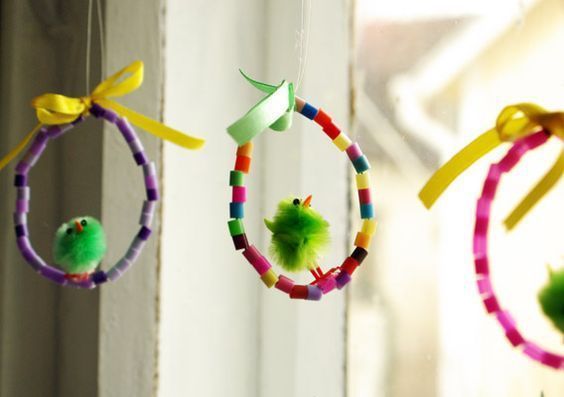 Weeftechnieken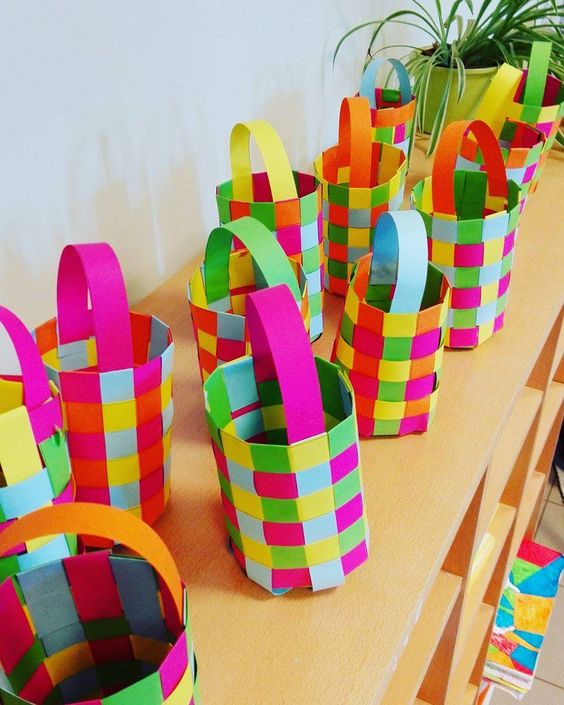 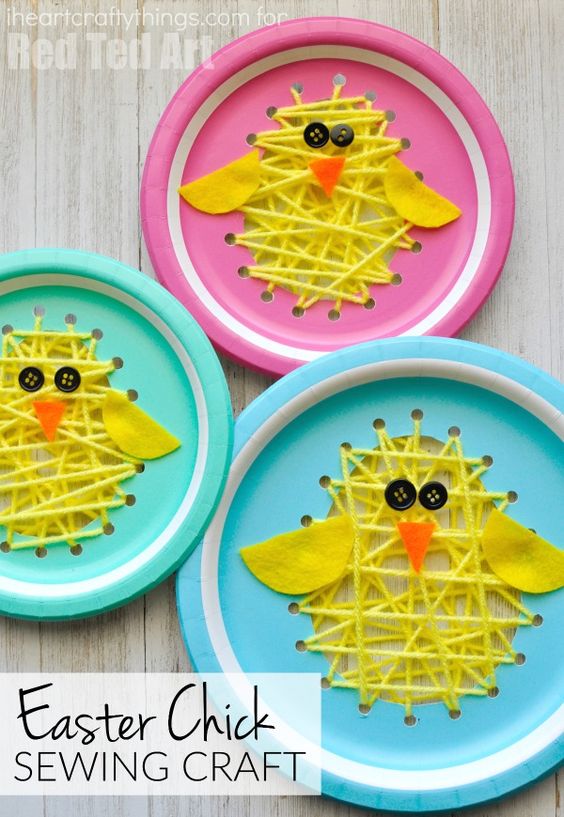 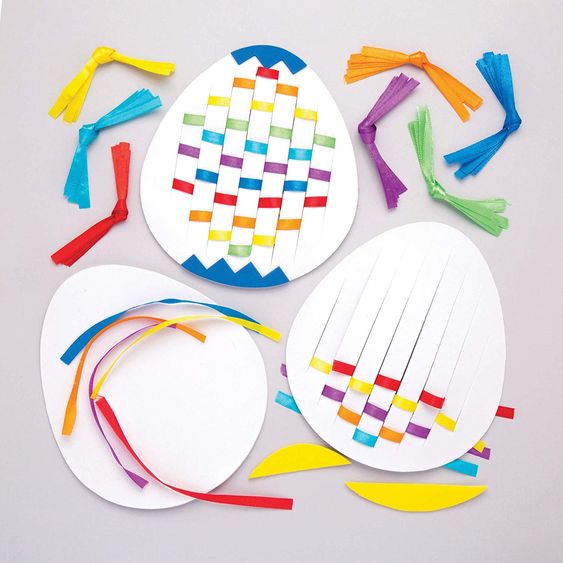 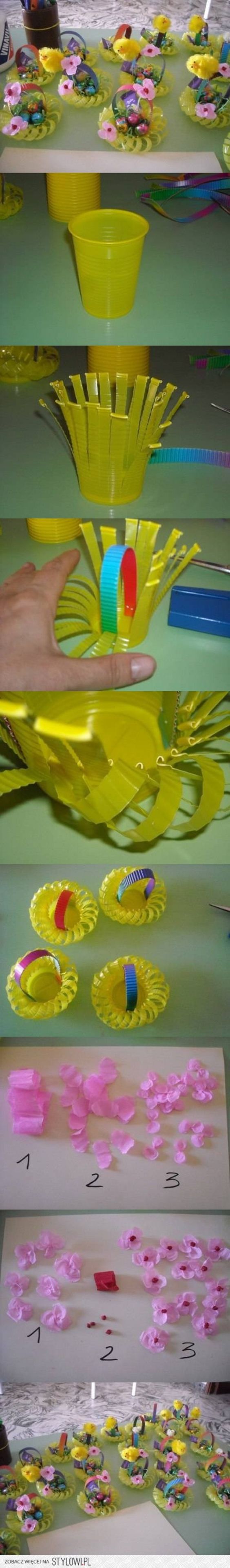 